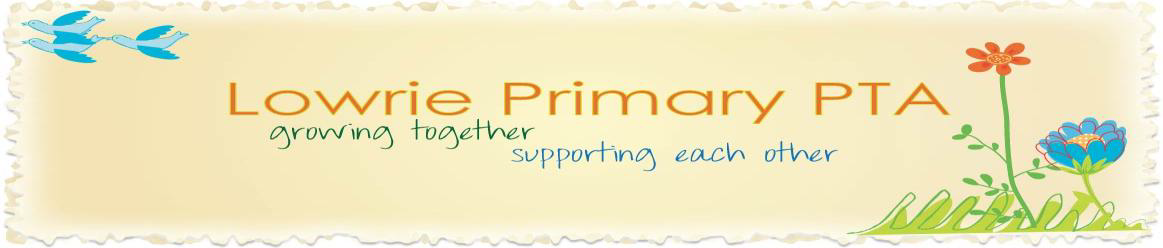 Contact Name:	Business/Organization:	Address:	City, State, Zip:	Phone:__________________________________________Email:	* The items you donate are tax deductible; however, the IRS requires that you place a value on the donated items. A receipt will be mailed to you for your records.We are pleased to pick up your donation at your convenience.  Kindly indicate a date and time for pickup:  _____________________________ .   Donations can be mailed to us.  Please complete this form and return with your donation to:Lowrie Primary SchoolPTA Auction Chair, Jamie Goodpaster28995 SW Brown Rd.Wilsonville, OR 97070Phone: (503)673-7700Fax: (503)570-2621Email: jegoodpaster@gmail.comTax ID#: 45-5417793            Lowrie Primary PTA Contact:	DonationsEstimated Donation ValueTotal Donations:$